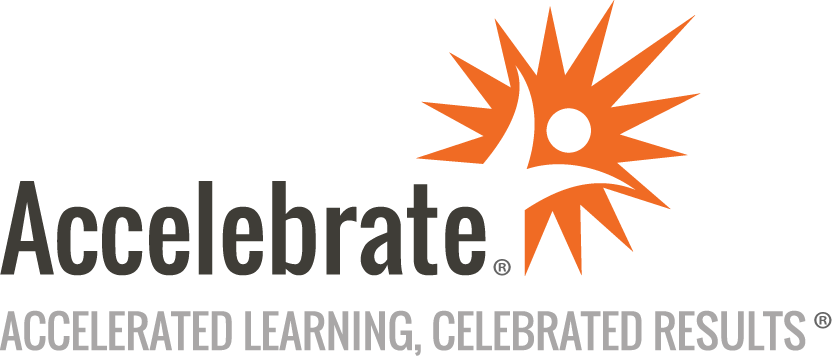 Intermediate Power AutomateCourse Number: PPL-114 
Duration: 1 dayOverviewTake your Power Automate skills to the next level with our Intermediate Microsoft Power Automate training. This course builds on the introductory course to teach attendees how to create more advanced approval workflows, build a workflow from scratch, and gain a deeper understanding of Triggers, Variables, and Expressions. Students learn how to create automated workflows between their favorite apps and services to synchronize files, get notifications, collect data, and more.PrerequisitesAttendees must have completed Accelebrate's Introduction to Power Automate course or have equivalent knowledge.MaterialsAll Power Automate training students receive comprehensive courseware.Software Needed on Each Student PCWe can use either your Microsoft 365 tenant or ours. Attendees need only the Microsoft 365 client applications installed.ObjectivesCreate complex approval flows from scratchUse triggers, actions, dynamic content, conditions, and loops to build robust flowsTroubleshoot and test flows to ensure they are working correctlyWork with files in Power Automate, including copying, moving, converting, and manipulating filesUse Power Automate variables and expressions to build dynamic and reusable flowsOutlineIntroductionAutomating the Approval Process Beyond the Basics Create Approval Flow from BlankAdding Actions to a FlowAdding Conditions to a FlowBuilding a Flow from Scratch Building a FlowUsing Triggers, Actions, and Dynamic ContentUsing Conditions and LoopsTesting and TroubleshootingAll About Flow Triggers Using Common TriggersUsing Manual TriggersSetting up Triggers from SharePoint and TeamsSetting up Triggers from Forms and OutlookWorking with Files Working with Different Types of FilesWorking with File Content and File NamesCopying, Moving, Converting FilesUsing Variables and Expressions How Variables are UsedHow to Build ExpressionsNewest Updates to Power Automate Integration Using Power Automate from within other AppsUsing the new Approval app within other AppsConclusion